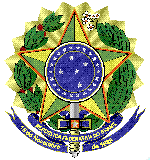 MINISTÉRIO DA EDUCAÇÃOUNIVERSIDADE FEDERAL FLUMINENSEPRO REITORIA DE ADMINISTRAÇÃOPREGÃO ELETRÔNICO Nº 56/2021ANEXO  X DO EDITALMEMÓRIA DE CÁLCULO DA PLANILHA DE CUSTO E FORMAÇÃO DE PREÇOA empresa deverá declarar em qual REGIME DE TRIBUTAÇÃO se enquadra, e não poderá se beneficiar da condição de optante pelo Simples Nacional, salvo as exceções previstas no § 5º-C do art. 18 da Lei Complementar nº 123, de 14 de dezembro de 2006; pois se caso vencedora será obrigatória à exclusão desse regime, logo os custos atribuídos a esta prestação de serviço, com cessão de mão de obra deverão estar corretamente previstos.Módulo 1 – Composição da RemuneraçãoA) Salário Base A empresa deverá indicar qual seu enquadramento sindical, sendo a elaboração de sua proposta de acordo com a convenção coletiva do sindicato relacionado à sua atividade preponderante (Arts. 570, 577 e 581, §2º da CLT, Art. 8º, II, CF e Acórdão TCU 1097/2019, Plenário). Os valores dos salários e benefícios dos profissionais previstos neste Edital foram considerados de acordo com o estabelecido SINDICATO DAS EMP ASSEIO E CONS EST DO RIO DE JANEIRO, por meio da Convenção Coletiva de Trabalho 2020/2021, registrada sob o nº RJ000713/2021.Observação: Conforme Cláusula Terceira da CCT registrada sob o nº RJ000713/2021, o salário dos profissionais será:B e C) Adicional de Insalubridade/PericulosidadeNão há previsão de 30% de adicional de periculosidade, conforme Lei 12.997 de 18/06/2014.D) Adicional NoturnoO adicional noturno foi previsto para os postos de Porteiros e Zeladores Noturnos (12x36 horas Noturno) na composição de custos, sendo de caráter estimativo e só será alvo de cobrança quando da sua efetiva necessidade e comprovação de uso. Fórmula: (salário base) / 220h x 20% x (1,1429 x 7) x MMDT Estimativa de 7 horas noturnas por dia. As horas serão computadas como 52 min e 30 segundos. 1:52,5 x 60 = 1,1429 horas, com adicional de 20% - Art. 73 da CLTNota 1: O Módulo 1 refere-se ao valor mensal devido ao empregado pela prestação do serviço no período de 12 meses.O adicional noturno foi previsto para os postos de Porteiros e Zeladores Noturnos (44 horas Noturno) na composição de custos, sendo de caráter estimativo e só será alvo de cobrança quando da sua efetiva necessidade e comprovação de uso. Considerando que está previsto a cobrança de adicional noturno até as 23 horas, ou seja, uma hora.Fórmula: (salário base) / 220h x 20% x (1,1429 x 1) x MMDT Estimativa de 1 hora noturna por dia. As horas serão computadas como 52 min e 30 segundos. 1:52,5 x 60 = 1,1429 horas, com adicional de 20% - Art. 73 da CLTNota 1: O Módulo 1 refere-se ao valor mensal devido ao empregado pela prestação do serviço no período de 12 meses.E) Adicional de hora noturna reduzidaFoi calculado na fórmula do adicional noturno. 1-A) IntrajornadaNão haverá previsão de indenização pelo intervalor de intrajornadaMédia Mensal de Dias Trabalhados (44 horas semanais) – 2ª a 6ª FeiraConsiderando 8 feriados nacionais, 01 feriado estadual (data magna), 04 feriados municipais (incluindo sexta-feira da paixão).13 feriados por ano, sendo 10 com data fixa.Sendo assim, considerando 05 dias de trabalho (jornada de 44 horas), temos:(a) 10 x (5/7)    = 7,1429    Somando-se aos feriados com data móvel (03):   7,1429 + 3= 10,1429 (por ano)(b) 365:7 = 52,1429   (semanas no ano)(c) 52,1429 x 2 = 104,2858  (dias de final de semana no ano)(d) 104,2858 + 10,1429 = 114,4287 (dias não trabalhados no ano)(e) 365 – 114,4287 = 250,5713 (dias de trabalho no ano)(f) 250,5713 : 12 = 20,88 (MMDT – Média mensal de dias trabalhados)Média Mensal de Dias Trabalhados (44 horas semanais) – 2ª feira à Sábado:Considerando 8 feriados nacionais, 01 feriado estadual (data magna), 04 feriados municipais (incluindo sexta-feira da paixão).13 feriados por ano, sendo 10 com data fixa.Sendo assim, considerando 06 dias de trabalho por semana (jornada de 44 horas), temos:(a) 10 x (6/7)  = 8,5714Somando-se aos feriados com data móvel (03):   8,5714 + 3= 11,5714 (por ano)(b) 365:7 = 52,1429   (semanas no ano)(c) 52,1429 x 1 = 52,1429  (dias de final de semana no ano)(d) 52,1429 + 11,5714 = 63,7143 (dias não trabalhados no ano)(e) 365 – 63,7143 = 301,2857 (dias de trabalho no ano)(f) 301,2857 : 12 = 25,11 (MMDT – Média mensal de dias trabalhados)Média Mensal de Dias Trabalhados (12x36):(a) 365 : 12 = 30,42   (média de dias no mês)(b) 30,42 : 2 = 15,21 (MMDT – Média mensal de dias trabalhado no mês para a jornada 12x36 horas) Modulo 2 – Encargos e Benefícios Anuais, Mensais e DiáriosSubmódulo 2.1 – 13º Salário, Férias e Adicional de FériasNota 1: Como a planilha de custos e formação de preços é calculada mensalmente, provisiona-se proporcionalmente 1/12 (um doze avos) dos valores referentes a gratificação natalina, férias e adicional de férias.Nota 2: O adicional de férias contido no Submódulo 2.1 corresponde a 1/3 (um terço) da remuneração que, por sua vez, é divido por 12 (doze) conforme Nota 1 acima.Nota 3: Levando em consideração a vigência contratual prevista no art. 57 da Lei nº 8.666, de 23 de junho de 1993, a rubrica férias tem como objetivo principal suprir a necessidade do pagamento das férias remuneradas ao final do contrato de 12 meses. Esta rubrica, quando da prorrogação contratual, torna-se custo não renovável.Submódulo 2.2 - Encargos Previdenciários (GPS), Fundo de Garantia por Tempo de Serviço (FGTS) e outras contribuições. Nota 1: Os percentuais dos encargos previdenciários, do FGTS e demais contribuições são aqueles estabelecidos pela legislação vigente.Nota 2: O SAT a depender do grau de risco do serviço irá variar entre 1%, para risco leve, de 2%, para risco médio, e de 3% de risco grave. No caso, consideraremos as alíquotas de 3%, relativa à Locação de mão de obra temporária (CNAE 7820-5-00).Nota 3: Esses percentuais incidem sobre o Módulo 1, o Submódulo 2.1.  Obs.: Incidirá apenas na linha A do Submódulo 2.1 pois, na base de cálculo no primeiro ano, consideraremos que, inicialmente, não haverá prorrogação do contrato e segundo a tabela de incidência do GPS e FGTS não incide sobre indenizações. No segundo ano, no caso de prorrogação, utilizar somente o 1/3 constitucional.OBS.: Para fins de cálculo do GPS, FGTS e outras contribuições (item 2.2 do quadro resumo do Módulo 2), deverá ser considerado o total do Submódulo 2.2 + Incidência do Submódulo 2.2  - Encargos previdenciários (GPS), FGTS e outras contribuições sobre o 13º (décimo terceiro) Salário, Férias e Adicional de Férias (letra C do Submódulo 2.1).Submódulo 2.3 - Benefícios Mensais e DiáriosConforme CCT:Nota 1: Observar a previsão dos benefícios contidos em Acordos, Convenções e Dissídios Coletivos de Trabalho e atentar-se ao disposto no art. 6º da IN 5/2017.A) Transportea.1. Para fins de estimativa, foi considerado o valor referente ao preço da passagem de ônibus em Niterói, considerando duas passagens de ida e duas passagens de volta, com o desconto de 6% do empregado:Fórmula 44h = valor do transporte x nº de passagens por dia x nº de dias trabalhados – (6% x valor salário base) – 6 dias na semana                                              R$ 4,05 x 4 x 25,11 – (6% x valor salário base)Fórmula 44h = valor do transporte x nº de passagens por dia x nº de dias trabalhados – (6% x valor salário base) – 5 dias na semana                                              R$ 4,05 x 4 x 20,88 – (6% x valor salário base)Fórmula 12x36h = valor do transporte x nº de passagens por dia x nº de dias trabalhados – (6% x valor salário base)                                              R$ 4,05 x 4 x 15,21 – (6% x valor salário base)OBSERVAÇÃO: Tendo em vista que haverá mão de obra alocada nas unidades fora da sede, em que o valor da passagem é distinto da cidade de Niterói, esclarecemos que o valor a ser cobrado pelo vencedor, quando do faturamento dos serviços, será de acordo com o valor da passagem urbana do local da prestação de serviços, limitada ao valor máximo estimado para este custo. Para fins de dimensionamento da proposta, foi adotado o valor vigente na cidade de Niterói (R$ 4,05), que corresponde ao local de prestação de serviço com o maior percentual de mão de obra alocada.B) Auxílio-alimentação Todos os Postos (Portaria, Zeladoria e Supervisor)Valor referente ao determinado em CCT, cláusula 23ª, R$19,50 (quinze reais) x nº de dias trabalhados (MMDT). =(R$19,50*20,88) ou (R$19,50*15,21)Conforme” CCT, Cláusula 23ª, §1Os empregados que laborarem até 4 (quatro) horas, para complementação da jornada normal de trabalho semanal, prevista no Art. 7º, XIII, da Constituição Federal, não farão jus, especificamente naquele dia, ao recebimento do auxílio previsto no caput da presente cláusula.” Portanto no caso dos Supervisores o cálculo será com base em 20,88 dias trabalhados.C) Benefício Social familiarCláusula 29ª da CCT = R$16,00 , sem descontar do trabalhador.D) Seguro de VidaNão há previsão.Módulo 3 – Provisão para RescisãoOBSERVAÇÕES: Nota Técnica nº 652/2017 - MPMódulo 4 – Custo de Reposição de Profissional Ausente Submódulo 4.1 – Ausências LegaisNota 1: Os itens que contemplam o módulo 4 se referem ao custo dos dias trabalhados pelo repositor/substituto, quando o empregado alocado na prestação de serviço estiver ausente, conforme as previsões estabelecidas na legislação.OBSERVAÇÕES:Para o cálculo do custo de reposição do profissional ausente deve-se em primeiro lugar determinar o custo diário daquele que vai fazer a reposição – CDR, que é obtido:                           Custo mensal do repositor (mód. 1 + mód. 2 + mod. 3 + maternidade + mód. 5 – (transp. – aliment. – equip.  – materiais)                                               CDR =                                                 _____________________________________________                                  Dias do mês (30)No cálculo do custo diário de reposição de empregados ausentes, deve-se excluir os custos referentes às verbas que já foram consideradas na composição da planilha e que não deverão ser incluídas no custo do profissional vinculado ao contrato, tais como materiais, equipamentos, vale transporte, auxílio refeição, etc.Deve-se considerar que o afastamento maternidade (4.1 – E) também é componente do custo do repositor. Embora a planilha se refira à própria licença maternidade, esta é paga pela Previdência Social e não pelo empregador, contudo, existem encargos correspondentes ao período do afastamento não cobertos pela previdência, tais como: férias proporcionais, encargos previdenciários, FGTS, e outros.CÁLCULO DO SUBSTITUTO NA COBERTURA DE AFASTAMENTO MATERNIDADE (*)AMT: FPAM + (BMDND x 3,95 x  % a.a AM) : 12 + IAMFPAM (Ferias proporcionais sobre o afastamento maternidade) = [(F + AF) x 3,95/12)]IAM (Incidência do submódulo 2.2 sobre o afastamento maternidade) = [(R + 13º) x %TE (alíquota encargos) x 3,95)] x %AM : 12Submódulo 4.2 – Substituto na IntrajornadaNão haverá previsão de indenização pelo intervalor de intrajornada.Módulo 5 – Insumos DiversosA) UniformesÉ considerado os valores praticados no mercado para uniforme e EPIS Quantidade estimada por ano, sendo 1 (hum) conjunto na admissão e mais 1 (um) conjunto a cada 6 (seis) meses, conforme Cláusula 54ª da CCT 2021/2022.B) EQUIPAMENTOSC) MATERIAISA quantidade de material é meramente estimativa e sugestiva, podendo haver variações no quantitativo e no descritivo a ser consumido.Módulo 6 – Custos Indiretos, Lucro e TributosPara fins de estimativa, os percentuais médios de lucro e custos indiretos foram baseados nos valores praticados nas planilhas de custos por empresas do mesmo ramo de atuação.CÁLCULO CUSTOS INDIRETOS:Cálculo: (Módulo 1 + Módulo 2 + Módulo 3 + Módulo 4 + Módulo 5) x % custos indiretos (média praticada pelas empresas do setor)Proposta 1 (Pregão Eletrônico 11/2020 – UASG 150182) – Ctesa = 4,11%Proposta 2 (Pregão Eletrônico 12/2020 – UASG 150182) – Rio Minas = 4,31%Proposta 3 (Pregão Eletrônico 6/2020 – UASG 150182) – Orbenk = 5%Média = 4,47%CÁLCULO LUCRO:Cálculo: (Módulo 1 + Módulo 2 + Módulo 3 + Módulo 4 + Módulo 5 + Módulo 6-A) x % lucro (média praticada pelas empresas do setor)Proposta 1 (Pregão Eletrônico 11/2020 – UASG 150182) – Ctesa = 2,00%Proposta 2 (Pregão Eletrônico 12/2020 – UASG 150182) – RioMinas = 4,75%Proposta 3 (Pregão Eletrônico 6/2020 – UASG 150182) – Orbenk = 2,43%Média = 3,06%CÁLCULO TRIBUTOS:Fator de divisão: 1 – (Alíquota do PIS + Alíquota da COFINS + Alíquota do ISS) : 100Base de Cálculo: (Módulo 1 + Módulo 2 + Módulo 3 + Módulo 4 + Módulo 5 + Módulo 6-A + Modulo 6-B) : Fator de DivisãoCálculo tributos federais: Base de cálculo x alíquota (PIS e COFINS)Cálculo tributos municipais: Base de cálculo x alíquota (ISS)TributaçãoOs tributos (ISS, COFINS e PIS) foram definidos utilizando o regime de tributação de Lucro REAL e PRESUMIDO, e a licitante deve elaborar sua proposta e, por conseguinte, sua planilha com base no regime de tributação ao qual estará submetido durante a execução do contrato.O ISSQN está sendo cotado conforme a legislação do município de Niterói onde serão prestados os serviços. Os tributos IRPJ e CSLL deixaram de constar na planilha para a empresa que optar pelo regime tributário de LUCRO REAL ou PRESUMIDO, já que estão contidos no lucro bruto apresentado na proposta e em virtude da determinação contida na Súmula do TCU nº 254, Acórdão TCU nº 1591/2008 – Plenário, Acórdão TCU nº 264/2012 – Plenário e Informativo  de Jurisprudência TCU nº 279.O preço ofertado pelos licitantes deve ser comprovadamente suficiente para cumprir suas obrigações legais, sociais e tributárias. O estado não pode contratar quem apresentar PCFP que demonstre que a contratação ensejará operar em prejuízo. Este é o conceito de inexequibilidade previsto no subitem 9.2 do Anexo VII-A da IN 05/2017 da SEGES/MP. A LICITANTE deverá comprovar, por meio de documentação hábil (DCTF, GFIP, EFD etc), a opção aos regimes acima elencados, a fim de que se possa certificar que as alíquotas do PIS e da COFINS e da Contribuição Social consignadas na planilha conferem com sua opção tributária.As empresas tributadas pelo regime de incidência não-cumulativa de PIS e COFINS devem cotar os percentuais que representem a média das alíquotas efetivamente recolhidas nos 12 (doze) meses anteriores à apresentação da proposta, tendo em vista que as Leis 10.637/2002 e 10.833/2003, apurada com base nos dados da Escrituração Fiscal Digital da Contribuição para o PIS/PASEP e para a COFINS (EFD-Contribuições), cujos respectivos registros deverão ser remetidos juntamente com a proposta e as planilhas.Caso a LICITANTE tenha recolhido tributos pelo regime de incidência não-cumulativa em apenas alguns meses do período que deve ser considerado para o cálculo do percentual médio efetivo (12 meses anteriores à data da proposta), poderá apresentar o cálculo considerando apenas os meses em que houve recolhimento.CATEGORIASALÁRIO (R$)REFERÊNCIA Porteiro (44 horas)R$1.441,67CCT 2021/2022 – RJ000909/2020Zelador R$1.441,67CCT 2021/2022 – RJ000909/2020SupervisorR$3.321,39CCT 2021/2022 – RJ000909/2020ITEMDESCRIÇÃODESCRIÇÃO%MEMÓRIA DE CÁLCULO FUNDAMENTOA13º Salário13º Salário8,33DTS = 1/12 x RemuneraçãoArt.7º, VIII, CF/88BFérias e Adicional de FériasFérias e Adicional de Férias12,10FAF = 1/11 x R + 1/3 x 1/11 x R% Conta Vinculada- Anexo XII da IN nº 05/2017TotalTotalTotal20,43CCIncidência do Submódulo 2.2 - Encargos previdenciários (GPS), FGTS e outras contribuições7,82=Total da remuneração x Percentual da tabela do Anexo XII% Conta Vinculada- Anexo XII da IN nº 05/2017% Conta Vinculada- Anexo XII da IN nº 05/2017ITEMDESCRIÇÃO%MEMÓRIA DE CALCULO FUNDAMENTOAINSS20,0Total da remuneração x %Art.22, Inciso I da Lei 8.212/91BSALÁRIO EDUCAÇÃO2,50Total da remuneração x %Art.3º, Inciso I, Decreto 87.043/82CSeguro de Acidente de Trabalho (SAT)6,0 Total da remuneração x %RAT: 1%, 2% ou 3% x FAP: 0,5 a 2% CNAE 7820-5/00= RAT 3% x 2% FAP (considerando a maior) RATxFAT – Fundamentação: art. 22, inciso II, alíneas ‘b’ e ‘c’, da Lei nº 8.212/91. Conforme GFIP do mês anterior à data da proposta – Para estimativa, considerado o maior valor possível.DSESC OU SESI1,50Total da remuneração x %Art.3º, da lei 8036/90ESENAI OU SENAC1,00Total da remuneração x %Decreto 2.318/86FSEBRAE0,60Total da remuneração x %Art.8º, Lei 8029/90 e Lei 8154/90GINCRA0,20Total da remuneração x %Lei 7787/89 e DL 1146/70HFGTS8,00Total da remuneração x %Art.15, da Lei 8036/90 e Art.7º III, CFTotal39,802.3BENEFÍCIOS MENSAIS E DIÁRIOSVALOR (R$) ATransportevalor do transporte x nº de passagens por dia x nº de dias trabalhados – (6% x valor salário base)BAuxílio Refeição/Alimentaçãovalor do vale alimentação mensal (R$ 19,50) x nº de dias de trabalho (Clausula 23ª da CCT)CAssistência médica e familiar (Benefício Social Familiar)Cláusula 29ª da CCT =  R$16,00, vedado qualquer desconto do trabalhadorDSeguro de VidaTotalTotal3PROVISÃO PARA RESCISÃOMEMÓRIA DE CÁLCULO FUNDAMENTOAAviso prévio indenizado[(Remuneração + 13º + Férias + 1/3 constitucional) / meses do ano] x indicador de rotatividade de dispensa sem justa causa = 5%Art. 7º, XXI, CF/88,477, 487 e 491 CLTBIncidência do FGTS sobre o Aviso prévio indenizado.[(Remuneração + 13º) / 12)] x 5% x 8%Súmula nº 305 do TSTCMulta do FGTS e Contribuição Social sobre Aviso Prévio Indenizado - 5%Zerado. Consideramos a tabela de percentual da Conta Vinculada, Anexo XII, devido a ser proposto percentual único para a multa. Independente da quantidade de API e APT e da rotatividade do contrato, a multa, por ser linear, será calculada considerando 100% dos empregados.Leis n.ºs 8.036/90 e9.491/97DAviso Prévio Trabalhado[(Remuneração + benefícios mensais e diários não dedutíveis, ex. beneficio social familiar) / dias do mês) / meses do ano] x 7 dias de redução da jornada.Art. 7º, XXI, CF/88,477, 487 e 491 CLT.EIncidência dos encargos do Submódulo 2.2 sobre Aviso Prévio Trabalhado.[(Remuneração / dias do mês) / meses do ano] x 7 dias de redução da jornada x 8%-FMulta FGTS e Contribuição Social sobre o Aviso Prévio Trabalhado – 100%Consideramos a tabela de percentual da Conta Vinculada, Anexo XII, devido a ser proposto percentual único para a multa. Independente da quantidade de API e APT e da rotatividade do contrato, a multa, por ser linear, será calculada considerando 100% dos empregados.Remuneração x 4% (Anexo XII, IN 05/2017)Art. 7º, XXI, CF/88,477, 487 e 491 CLT.Total4.1Ausências LegaisMEMÓRIA DE CÁLCULO FUNDAMENTOASubstituto na cobertura de FériasEsse custo será zerado no primeiro ano.-BSubstituto na cobertura de Ausências LegaisAL= nDR(AL) x CDR / 12Art. 473 da CLT / Acórdão TCU 1.753/2008:  Calculado segundo estimativa do MPOG (manual de preenchimento, pg 54).nDR(AL) - nº médio anual de dias de ausências legais por ano = 2,96CSubstituto na cobertura de Licença-PaternidadeLP= nDR(LP) x % LP x CDR/12Art. 7º, XIX, CF/88 e10, § 1º, da CLT.Manual de Preenchimento de Planilhas do MPOG 2011 (pg 27): 1,5% dos trabalhadores tem filhos. Sendo 5 dias (nº de dias corridos de licença).DSubstituto na cobertura de Ausência por acidente de trabalhoAT= nDR(AT) x % AT x CDR/12Arts. 19 a 23 c/c § 2º, Art. 43 da Lei 8.213/91.Manual de Preenchimento de Planilhas do MPOG 2011 (pg 28): 0,78% dos empregados se acidentam; Sendo 15 dias (nº de dias corridos de licença pagos pelo empregador).ESubstituto na cobertura de Afastamento Maternidade (*) AMT: FPAM + (BMDND x 3,95 x  % a.a AM) : 12 + IAMArt. 6º e 201 da CF, art. 392 da CLT.Considerando os dados do IBGE 2021, a taxa de fecundidade no estado do Rio de Janeiro é de 1,72% <https://www.ibge.gov.br/apps/populacao/projecao/>. Acesso em 23/05/2021); Considerando dados de contratos anteriores com tipo de serviço assemelhado, temos que aproximadamente 12% de mulheres do número total de trabalhadores. Sendo assim, a percentagem de afastamento maternidade é de 12% x 1,72% = 0,21%FSubstituto na cobertura de Outras ausências (especificar)-TotalCOMPOSIÇÃO DE CUSTO DE UNIFORME PARA O CARGO DE PORTEIROCOMPOSIÇÃO DE CUSTO DE UNIFORME PARA O CARGO DE PORTEIROCOMPOSIÇÃO DE CUSTO DE UNIFORME PARA O CARGO DE PORTEIROCOMPOSIÇÃO DE CUSTO DE UNIFORME PARA O CARGO DE PORTEIROCOMPOSIÇÃO DE CUSTO DE UNIFORME PARA O CARGO DE PORTEIROCOMPOSIÇÃO DE CUSTO DE UNIFORME PARA O CARGO DE PORTEIROCOMPOSIÇÃO DE CUSTO DE UNIFORME PARA O CARGO DE PORTEIROCOMPOSIÇÃO DE CUSTO DE UNIFORME PARA O CARGO DE PORTEIROCOMPOSIÇÃO DE CUSTO DE UNIFORME PARA O CARGO DE PORTEIROCOMPOSIÇÃO DE CUSTO DE UNIFORME PARA O CARGO DE PORTEIROITEMDISCRIMINAÇÃO UNIFORMEUNID.QT. INICIALQT. SEMESTREQUANT. ANUAL POR FUNCIONÁRIOVALOR UNITÁRIOVALOR TOTALVALOR TOTAL1Camisa tipo  social, manga curta, tricoline mista (60% Algodão  e 40% Poliester) ou microfibra, bolso lado esquerdo com emblema da Contratada e a informação "A serviço da UFF". Cor azul Claro.peça336R$ 43,51R$ 261,06R$ 261,062Calça social, Confeccionada em oxford, cor preta, bolsos laterais e posteriores, cós com passantes de cinto e abertura/fechamento frontal por colchete e zíper.peça224R$ 32,86R$ 131,44R$ 131,443Cinto constituído de uma face na cor preta sem costura, fivela em metal, com garra regulável.peça112R$ 16,40R$ 32,80R$ 32,804Sapato tipo segurança ocupacional confeccionado em couro. Colarinho soft acolchoado com elástico nas laterais. Palmilha de montagem em EVA e solado em PU bidensidade.par112R$ 71,70R$ 143,40R$ 143,405Meia Vestuário, Material 100% Poliamida, Tipo Social, Cor Preta,  Cano Longopar448R$ 4,49R$ 35,92R$ 35,926Capa para chuva em PVC, com capuz, manga comprida, com perfeito acabamento, soldada eletronicamente, botão plástico resistente com pressão.peça112R$ 19,37R$ 38,74R$ 38,747Jaqueta de frio forrada manga longa, na cor azul marinho, antialérgica, com decote modelo V, com 20 mm de largura; ribana da cintura e das mangas com 70 mm de largura.peça1-1R$ 51,84R$ 51,84R$ 51,848Crachá funcional em PVC (100%) com dupla face, colorido frente (alta qualidade), apresentando fotografia digitalizada, dados funcionais do empregado, e logomarca da empresa. Incluso cordão e presilha.peça1-1R$ 2,28R$ 2,28R$ 2,28Valor anual por funcionárioValor anual por funcionárioValor anual por funcionárioValor anual por funcionárioValor anual por funcionárioValor anual por funcionárioValor anual por funcionárioValor anual por funcionárioR$ 697,48R$ 697,48Valor mensal por funcionárioValor mensal por funcionárioValor mensal por funcionárioValor mensal por funcionárioValor mensal por funcionárioValor mensal por funcionárioValor mensal por funcionárioValor mensal por funcionárioR$ 58,12R$ 58,12Quantidade estimada por ano, sendo 2 (dois) conjuntos, conforme Cláusula 54ª da CCT 2021/2022, conforme segue: 1o Conjunto a ser fornecido na execução do serviço: 3 Camisas, 2 Calças , 4 pares de meia, 1 Cinto, 1 Sapato de Segurança, 1 Crachá funcional,  1 Capa de Chuva, 1 Jaqueta de Frio. O 2o Conjunto, após seis meses de execução do contrato será composto por: 3 Camisas, 2 calças, 4 pares de meia, 1 cinto, 1 sapato de segurança e 1 capa de chuva, ou quando apresentarem defeito ou desgastes, independente do prazo mínimo estabelecido.Quantidade estimada por ano, sendo 2 (dois) conjuntos, conforme Cláusula 54ª da CCT 2021/2022, conforme segue: 1o Conjunto a ser fornecido na execução do serviço: 3 Camisas, 2 Calças , 4 pares de meia, 1 Cinto, 1 Sapato de Segurança, 1 Crachá funcional,  1 Capa de Chuva, 1 Jaqueta de Frio. O 2o Conjunto, após seis meses de execução do contrato será composto por: 3 Camisas, 2 calças, 4 pares de meia, 1 cinto, 1 sapato de segurança e 1 capa de chuva, ou quando apresentarem defeito ou desgastes, independente do prazo mínimo estabelecido.Quantidade estimada por ano, sendo 2 (dois) conjuntos, conforme Cláusula 54ª da CCT 2021/2022, conforme segue: 1o Conjunto a ser fornecido na execução do serviço: 3 Camisas, 2 Calças , 4 pares de meia, 1 Cinto, 1 Sapato de Segurança, 1 Crachá funcional,  1 Capa de Chuva, 1 Jaqueta de Frio. O 2o Conjunto, após seis meses de execução do contrato será composto por: 3 Camisas, 2 calças, 4 pares de meia, 1 cinto, 1 sapato de segurança e 1 capa de chuva, ou quando apresentarem defeito ou desgastes, independente do prazo mínimo estabelecido.Quantidade estimada por ano, sendo 2 (dois) conjuntos, conforme Cláusula 54ª da CCT 2021/2022, conforme segue: 1o Conjunto a ser fornecido na execução do serviço: 3 Camisas, 2 Calças , 4 pares de meia, 1 Cinto, 1 Sapato de Segurança, 1 Crachá funcional,  1 Capa de Chuva, 1 Jaqueta de Frio. O 2o Conjunto, após seis meses de execução do contrato será composto por: 3 Camisas, 2 calças, 4 pares de meia, 1 cinto, 1 sapato de segurança e 1 capa de chuva, ou quando apresentarem defeito ou desgastes, independente do prazo mínimo estabelecido.Quantidade estimada por ano, sendo 2 (dois) conjuntos, conforme Cláusula 54ª da CCT 2021/2022, conforme segue: 1o Conjunto a ser fornecido na execução do serviço: 3 Camisas, 2 Calças , 4 pares de meia, 1 Cinto, 1 Sapato de Segurança, 1 Crachá funcional,  1 Capa de Chuva, 1 Jaqueta de Frio. O 2o Conjunto, após seis meses de execução do contrato será composto por: 3 Camisas, 2 calças, 4 pares de meia, 1 cinto, 1 sapato de segurança e 1 capa de chuva, ou quando apresentarem defeito ou desgastes, independente do prazo mínimo estabelecido.Quantidade estimada por ano, sendo 2 (dois) conjuntos, conforme Cláusula 54ª da CCT 2021/2022, conforme segue: 1o Conjunto a ser fornecido na execução do serviço: 3 Camisas, 2 Calças , 4 pares de meia, 1 Cinto, 1 Sapato de Segurança, 1 Crachá funcional,  1 Capa de Chuva, 1 Jaqueta de Frio. O 2o Conjunto, após seis meses de execução do contrato será composto por: 3 Camisas, 2 calças, 4 pares de meia, 1 cinto, 1 sapato de segurança e 1 capa de chuva, ou quando apresentarem defeito ou desgastes, independente do prazo mínimo estabelecido.Quantidade estimada por ano, sendo 2 (dois) conjuntos, conforme Cláusula 54ª da CCT 2021/2022, conforme segue: 1o Conjunto a ser fornecido na execução do serviço: 3 Camisas, 2 Calças , 4 pares de meia, 1 Cinto, 1 Sapato de Segurança, 1 Crachá funcional,  1 Capa de Chuva, 1 Jaqueta de Frio. O 2o Conjunto, após seis meses de execução do contrato será composto por: 3 Camisas, 2 calças, 4 pares de meia, 1 cinto, 1 sapato de segurança e 1 capa de chuva, ou quando apresentarem defeito ou desgastes, independente do prazo mínimo estabelecido.Quantidade estimada por ano, sendo 2 (dois) conjuntos, conforme Cláusula 54ª da CCT 2021/2022, conforme segue: 1o Conjunto a ser fornecido na execução do serviço: 3 Camisas, 2 Calças , 4 pares de meia, 1 Cinto, 1 Sapato de Segurança, 1 Crachá funcional,  1 Capa de Chuva, 1 Jaqueta de Frio. O 2o Conjunto, após seis meses de execução do contrato será composto por: 3 Camisas, 2 calças, 4 pares de meia, 1 cinto, 1 sapato de segurança e 1 capa de chuva, ou quando apresentarem defeito ou desgastes, independente do prazo mínimo estabelecido.Quantidade estimada por ano, sendo 2 (dois) conjuntos, conforme Cláusula 54ª da CCT 2021/2022, conforme segue: 1o Conjunto a ser fornecido na execução do serviço: 3 Camisas, 2 Calças , 4 pares de meia, 1 Cinto, 1 Sapato de Segurança, 1 Crachá funcional,  1 Capa de Chuva, 1 Jaqueta de Frio. O 2o Conjunto, após seis meses de execução do contrato será composto por: 3 Camisas, 2 calças, 4 pares de meia, 1 cinto, 1 sapato de segurança e 1 capa de chuva, ou quando apresentarem defeito ou desgastes, independente do prazo mínimo estabelecido.Quantidade estimada por ano, sendo 2 (dois) conjuntos, conforme Cláusula 54ª da CCT 2021/2022, conforme segue: 1o Conjunto a ser fornecido na execução do serviço: 3 Camisas, 2 Calças , 4 pares de meia, 1 Cinto, 1 Sapato de Segurança, 1 Crachá funcional,  1 Capa de Chuva, 1 Jaqueta de Frio. O 2o Conjunto, após seis meses de execução do contrato será composto por: 3 Camisas, 2 calças, 4 pares de meia, 1 cinto, 1 sapato de segurança e 1 capa de chuva, ou quando apresentarem defeito ou desgastes, independente do prazo mínimo estabelecido.COMPOSIÇÃO DE CUSTO DE UNIFORME PARA O CARGO DE ZELADORCOMPOSIÇÃO DE CUSTO DE UNIFORME PARA O CARGO DE ZELADORCOMPOSIÇÃO DE CUSTO DE UNIFORME PARA O CARGO DE ZELADORCOMPOSIÇÃO DE CUSTO DE UNIFORME PARA O CARGO DE ZELADORCOMPOSIÇÃO DE CUSTO DE UNIFORME PARA O CARGO DE ZELADORCOMPOSIÇÃO DE CUSTO DE UNIFORME PARA O CARGO DE ZELADORCOMPOSIÇÃO DE CUSTO DE UNIFORME PARA O CARGO DE ZELADORCOMPOSIÇÃO DE CUSTO DE UNIFORME PARA O CARGO DE ZELADORITEMDISCRIMINAÇÃO UNIFORMEUNID.QT. INICIALQT. SEMESTREQUANT. ANUAL POR FUNCIONÁRIOVALOR UNITÁRIOVALOR TOTAL1Camisa tipo polo com 2 botões, manga curta com ribana, tecido Piquet (50% Algodão e 50% Poliéster), bolso frontal lado esquerdo com emblema da Contratada e a informação "A serviço da UFF". Cor azul Claro.peça336R$ 28,54R$ 171,242Calça Jeans, boa qualidade, com passantes para cinto, abertura/fechamento por botão e zíper, 2 bolsos frontais e 2 bolsos traseiros.peça224R$ 39,42R$ 157,683Avental frontal UNISSEX, com bolso frontal confeccionado em tecido Oxford.peça224R$ 9,80R$ 39,204Cinto constituído de uma face na cor preta sem costura, fivela em metal, com garra regulável.peça112R$ 16,40R$ 32,805Sapato tipo segurança ocupacional confeccionado em couro. Colarinho soft acolchoado com elástico nas laterais. Palmilha de montagem em EVA e solado em PU bidensidade.par112R$ 71,70R$ 143,406Meia Vestuário, Material 100% Poliamida, Tipo Social, Cor Preta,  Cano Longopar448R$ 4,49R$ 35,927Capa para chuva em PVC, com capuz, manga comprida, com perfeito acabamento, soldada eletronicamente, botão plástico resistente com pressão.peça112R$ 19,37R$ 38,748Jaqueta de frio forrada manga longa, na cor azul marinho, antialérgica, com decote modelo V, com 20 mm de largura; ribana da cintura e das mangas com 70 mm de largura.peça1-1R$ 51,84R$ 51,849Crachá funcional em PVC (100%) com dupla face, colorido frente (alta qualidade), apresentando fotografia digitalizada, dados funcionais do empregado, e logomarca da empresa. Incluso cordão e presilha.peça1-1R$ 2,28R$ 2,28Valor anual por funcionárioValor anual por funcionárioValor anual por funcionárioValor anual por funcionárioValor anual por funcionárioValor anual por funcionárioValor anual por funcionárioR$ 673,10Valor mensal por funcionárioValor mensal por funcionárioValor mensal por funcionárioValor mensal por funcionárioValor mensal por funcionárioValor mensal por funcionárioValor mensal por funcionárioR$ 56,09Quantidade estimada por ano, sendo 2 (dois) conjuntos, conforme Cláusula 54ª da CCT 2021/2022, conforme segue: 1o Conjunto a ser fornecido na execução do serviço: 3 Camisas, 2 Calças , 4 pares de meia, 1 Cinto, 1 Sapato de Segurança, 1 Crachá funcional,  1 Capa de Chuva, 1 Jaqueta de Frio, 2 Aventais. O 2o Conjunto, após seis meses de execução do contrato será composto por: 3 Camisas, 2 calças, 4 pares de meia, 1 cinto, 1 sapato de segurança e 1 capa de chuva, ou quando apresentarem defeito ou desgastes, independente do prazo mínimo estabelecido.Quantidade estimada por ano, sendo 2 (dois) conjuntos, conforme Cláusula 54ª da CCT 2021/2022, conforme segue: 1o Conjunto a ser fornecido na execução do serviço: 3 Camisas, 2 Calças , 4 pares de meia, 1 Cinto, 1 Sapato de Segurança, 1 Crachá funcional,  1 Capa de Chuva, 1 Jaqueta de Frio, 2 Aventais. O 2o Conjunto, após seis meses de execução do contrato será composto por: 3 Camisas, 2 calças, 4 pares de meia, 1 cinto, 1 sapato de segurança e 1 capa de chuva, ou quando apresentarem defeito ou desgastes, independente do prazo mínimo estabelecido.Quantidade estimada por ano, sendo 2 (dois) conjuntos, conforme Cláusula 54ª da CCT 2021/2022, conforme segue: 1o Conjunto a ser fornecido na execução do serviço: 3 Camisas, 2 Calças , 4 pares de meia, 1 Cinto, 1 Sapato de Segurança, 1 Crachá funcional,  1 Capa de Chuva, 1 Jaqueta de Frio, 2 Aventais. O 2o Conjunto, após seis meses de execução do contrato será composto por: 3 Camisas, 2 calças, 4 pares de meia, 1 cinto, 1 sapato de segurança e 1 capa de chuva, ou quando apresentarem defeito ou desgastes, independente do prazo mínimo estabelecido.Quantidade estimada por ano, sendo 2 (dois) conjuntos, conforme Cláusula 54ª da CCT 2021/2022, conforme segue: 1o Conjunto a ser fornecido na execução do serviço: 3 Camisas, 2 Calças , 4 pares de meia, 1 Cinto, 1 Sapato de Segurança, 1 Crachá funcional,  1 Capa de Chuva, 1 Jaqueta de Frio, 2 Aventais. O 2o Conjunto, após seis meses de execução do contrato será composto por: 3 Camisas, 2 calças, 4 pares de meia, 1 cinto, 1 sapato de segurança e 1 capa de chuva, ou quando apresentarem defeito ou desgastes, independente do prazo mínimo estabelecido.Quantidade estimada por ano, sendo 2 (dois) conjuntos, conforme Cláusula 54ª da CCT 2021/2022, conforme segue: 1o Conjunto a ser fornecido na execução do serviço: 3 Camisas, 2 Calças , 4 pares de meia, 1 Cinto, 1 Sapato de Segurança, 1 Crachá funcional,  1 Capa de Chuva, 1 Jaqueta de Frio, 2 Aventais. O 2o Conjunto, após seis meses de execução do contrato será composto por: 3 Camisas, 2 calças, 4 pares de meia, 1 cinto, 1 sapato de segurança e 1 capa de chuva, ou quando apresentarem defeito ou desgastes, independente do prazo mínimo estabelecido.Quantidade estimada por ano, sendo 2 (dois) conjuntos, conforme Cláusula 54ª da CCT 2021/2022, conforme segue: 1o Conjunto a ser fornecido na execução do serviço: 3 Camisas, 2 Calças , 4 pares de meia, 1 Cinto, 1 Sapato de Segurança, 1 Crachá funcional,  1 Capa de Chuva, 1 Jaqueta de Frio, 2 Aventais. O 2o Conjunto, após seis meses de execução do contrato será composto por: 3 Camisas, 2 calças, 4 pares de meia, 1 cinto, 1 sapato de segurança e 1 capa de chuva, ou quando apresentarem defeito ou desgastes, independente do prazo mínimo estabelecido.Quantidade estimada por ano, sendo 2 (dois) conjuntos, conforme Cláusula 54ª da CCT 2021/2022, conforme segue: 1o Conjunto a ser fornecido na execução do serviço: 3 Camisas, 2 Calças , 4 pares de meia, 1 Cinto, 1 Sapato de Segurança, 1 Crachá funcional,  1 Capa de Chuva, 1 Jaqueta de Frio, 2 Aventais. O 2o Conjunto, após seis meses de execução do contrato será composto por: 3 Camisas, 2 calças, 4 pares de meia, 1 cinto, 1 sapato de segurança e 1 capa de chuva, ou quando apresentarem defeito ou desgastes, independente do prazo mínimo estabelecido.Quantidade estimada por ano, sendo 2 (dois) conjuntos, conforme Cláusula 54ª da CCT 2021/2022, conforme segue: 1o Conjunto a ser fornecido na execução do serviço: 3 Camisas, 2 Calças , 4 pares de meia, 1 Cinto, 1 Sapato de Segurança, 1 Crachá funcional,  1 Capa de Chuva, 1 Jaqueta de Frio, 2 Aventais. O 2o Conjunto, após seis meses de execução do contrato será composto por: 3 Camisas, 2 calças, 4 pares de meia, 1 cinto, 1 sapato de segurança e 1 capa de chuva, ou quando apresentarem defeito ou desgastes, independente do prazo mínimo estabelecido.COMPOSIÇÃO DE CUSTO DE UNIFORME PARA O CARGO DE SUPERVISORCOMPOSIÇÃO DE CUSTO DE UNIFORME PARA O CARGO DE SUPERVISORCOMPOSIÇÃO DE CUSTO DE UNIFORME PARA O CARGO DE SUPERVISORCOMPOSIÇÃO DE CUSTO DE UNIFORME PARA O CARGO DE SUPERVISORCOMPOSIÇÃO DE CUSTO DE UNIFORME PARA O CARGO DE SUPERVISORCOMPOSIÇÃO DE CUSTO DE UNIFORME PARA O CARGO DE SUPERVISORCOMPOSIÇÃO DE CUSTO DE UNIFORME PARA O CARGO DE SUPERVISORCOMPOSIÇÃO DE CUSTO DE UNIFORME PARA O CARGO DE SUPERVISORITEMDISCRIMINAÇÃO UNIFORMEUNID.QT. INICIALQT. SEMESTREQUANT. ANUAL POR FUNCIONÁRIOVALOR UNITÁRIOVALOR TOTAL1Camisa tipo  social, manga longa, tricoline mista (60% Algodão  e 40% Poliester) ou microfibra, bolso lado esquerdo com emblema da Contratada e a informação "A serviço da UFF". Cor Branca.Qt.336R$ 40,89R$ 245,342Calça social, Confeccionada em oxford, cor preta, bolsos laterais e posteriores, cós com passantes de cinto e abertura/fechamento frontal por colchete e zíper.Qt.224R$ 32,86R$ 131,443Cinto constituído de uma face na cor preta sem costura, fivela em metal, com garra regulável.peça112R$ 16,40R$ 32,804Sapato tipo segurança  ocupacional confeccionado em couro. Colarinho soft acolchoado. Fechamento em cadarço. Palmilha de montagem em poliéster resinado. Solado em PU bidensidade.par112R$ 71,70R$ 143,405Meia Vestuário, Material 100% Poliamida, Tipo Social, Cor Preta,  Cano Longopar448R$ 4,49R$ 35,926Capa para chuva em PVC, com capuz, manga comprida, com perfeito acabamento, soldada eletronicamente, botão plástico resistente com pressão.peça112R$ 19,37R$ 38,747Jaqueta de frio forrada manga longa, na cor azul marinho, antialérgica, com decote modelo V, com 20 mm de largura; ribana da cintura e das mangas com 70 mm de largura.Qt.1-1R$ 51,84R$ 51,848Crachá funcional em PVC (100%) com dupla face, colorido frente (alta qualidade), apresentando fotografia digitalizada, dados funcionais do empregado, e logomarca da empresa. Incluso cordão e presilha.Qt.1-1R$ 2,28R$ 2,28Valor anual por funcionárioValor anual por funcionárioValor anual por funcionárioValor anual por funcionárioValor anual por funcionárioValor anual por funcionárioValor anual por funcionárioR$ 681,76Valor mensal por funcionárioValor mensal por funcionárioValor mensal por funcionárioValor mensal por funcionárioValor mensal por funcionárioValor mensal por funcionárioValor mensal por funcionárioR$ 56,81Quantidade estimada por ano, sendo 2 (dois) conjuntos, conforme Cláusula 54ª da CCT 2021/2022, conforme segue:1o Conjunto a ser fornecido na execução do serviço: 3 Camisas, 2 Calças , 4 pares de meia, 1 Cinto, 1 Sapato de Segurança, 1 Crachá funcional,  1 Capa de Chuva, 1 Jaqueta de Frio. O 2o Conjunto, após seis meses de execução do contrato será composto por: 3 Camisas, 2 calças, 4 pares de meia, 1 cinto, 1 sapato de segurança e 1 capa de chuva, ou quando apresentarem defeito ou desgastes, independente do prazo mínimo estabelecido.Quantidade estimada por ano, sendo 2 (dois) conjuntos, conforme Cláusula 54ª da CCT 2021/2022, conforme segue:1o Conjunto a ser fornecido na execução do serviço: 3 Camisas, 2 Calças , 4 pares de meia, 1 Cinto, 1 Sapato de Segurança, 1 Crachá funcional,  1 Capa de Chuva, 1 Jaqueta de Frio. O 2o Conjunto, após seis meses de execução do contrato será composto por: 3 Camisas, 2 calças, 4 pares de meia, 1 cinto, 1 sapato de segurança e 1 capa de chuva, ou quando apresentarem defeito ou desgastes, independente do prazo mínimo estabelecido.Quantidade estimada por ano, sendo 2 (dois) conjuntos, conforme Cláusula 54ª da CCT 2021/2022, conforme segue:1o Conjunto a ser fornecido na execução do serviço: 3 Camisas, 2 Calças , 4 pares de meia, 1 Cinto, 1 Sapato de Segurança, 1 Crachá funcional,  1 Capa de Chuva, 1 Jaqueta de Frio. O 2o Conjunto, após seis meses de execução do contrato será composto por: 3 Camisas, 2 calças, 4 pares de meia, 1 cinto, 1 sapato de segurança e 1 capa de chuva, ou quando apresentarem defeito ou desgastes, independente do prazo mínimo estabelecido.Quantidade estimada por ano, sendo 2 (dois) conjuntos, conforme Cláusula 54ª da CCT 2021/2022, conforme segue:1o Conjunto a ser fornecido na execução do serviço: 3 Camisas, 2 Calças , 4 pares de meia, 1 Cinto, 1 Sapato de Segurança, 1 Crachá funcional,  1 Capa de Chuva, 1 Jaqueta de Frio. O 2o Conjunto, após seis meses de execução do contrato será composto por: 3 Camisas, 2 calças, 4 pares de meia, 1 cinto, 1 sapato de segurança e 1 capa de chuva, ou quando apresentarem defeito ou desgastes, independente do prazo mínimo estabelecido.Quantidade estimada por ano, sendo 2 (dois) conjuntos, conforme Cláusula 54ª da CCT 2021/2022, conforme segue:1o Conjunto a ser fornecido na execução do serviço: 3 Camisas, 2 Calças , 4 pares de meia, 1 Cinto, 1 Sapato de Segurança, 1 Crachá funcional,  1 Capa de Chuva, 1 Jaqueta de Frio. O 2o Conjunto, após seis meses de execução do contrato será composto por: 3 Camisas, 2 calças, 4 pares de meia, 1 cinto, 1 sapato de segurança e 1 capa de chuva, ou quando apresentarem defeito ou desgastes, independente do prazo mínimo estabelecido.Quantidade estimada por ano, sendo 2 (dois) conjuntos, conforme Cláusula 54ª da CCT 2021/2022, conforme segue:1o Conjunto a ser fornecido na execução do serviço: 3 Camisas, 2 Calças , 4 pares de meia, 1 Cinto, 1 Sapato de Segurança, 1 Crachá funcional,  1 Capa de Chuva, 1 Jaqueta de Frio. O 2o Conjunto, após seis meses de execução do contrato será composto por: 3 Camisas, 2 calças, 4 pares de meia, 1 cinto, 1 sapato de segurança e 1 capa de chuva, ou quando apresentarem defeito ou desgastes, independente do prazo mínimo estabelecido.Quantidade estimada por ano, sendo 2 (dois) conjuntos, conforme Cláusula 54ª da CCT 2021/2022, conforme segue:1o Conjunto a ser fornecido na execução do serviço: 3 Camisas, 2 Calças , 4 pares de meia, 1 Cinto, 1 Sapato de Segurança, 1 Crachá funcional,  1 Capa de Chuva, 1 Jaqueta de Frio. O 2o Conjunto, após seis meses de execução do contrato será composto por: 3 Camisas, 2 calças, 4 pares de meia, 1 cinto, 1 sapato de segurança e 1 capa de chuva, ou quando apresentarem defeito ou desgastes, independente do prazo mínimo estabelecido.Quantidade estimada por ano, sendo 2 (dois) conjuntos, conforme Cláusula 54ª da CCT 2021/2022, conforme segue:1o Conjunto a ser fornecido na execução do serviço: 3 Camisas, 2 Calças , 4 pares de meia, 1 Cinto, 1 Sapato de Segurança, 1 Crachá funcional,  1 Capa de Chuva, 1 Jaqueta de Frio. O 2o Conjunto, após seis meses de execução do contrato será composto por: 3 Camisas, 2 calças, 4 pares de meia, 1 cinto, 1 sapato de segurança e 1 capa de chuva, ou quando apresentarem defeito ou desgastes, independente do prazo mínimo estabelecido.Disponibilização de Equipamentos para os postos de Supervisores Diurnos e Supervisores Noturnos 12x36Disponibilização de Equipamentos para os postos de Supervisores Diurnos e Supervisores Noturnos 12x36Disponibilização de Equipamentos para os postos de Supervisores Diurnos e Supervisores Noturnos 12x36Disponibilização de Equipamentos para os postos de Supervisores Diurnos e Supervisores Noturnos 12x36Disponibilização de Equipamentos para os postos de Supervisores Diurnos e Supervisores Noturnos 12x36Disponibilização de Equipamentos para os postos de Supervisores Diurnos e Supervisores Noturnos 12x36ItemDescriçãoQntValor de referência FIPEValor TotalDepreciação1Carro, zero km, bicombustível (álcool e gasolina), 5 portas, 05 lugares, ar condicionado.2R$60.212,00120.424,00 60 meses 2Motocicleta, marca Honda, modelo Cg 160 Start ou similar, terrestre, flex, com cambio manual, 0 Km.1R$ 13.311,0013.311,00 48 meses 3Relógio de ponto eletrônico28R$ 1.467,3341.085,24 60 meses 4Radio Comunicador profissional tipo Walk Talk com bateria e carregador, Bivolt, com alcance de até 12km em campo aberto.18R$ 275,344.956,12 60 meses Depreciação do veículo Cód 8703 - 60 mesesDepreciação do veículo Cód 8703 - 60 mesesDepreciação do veículo Cód 8703 - 60 mesesDepreciação do veículo Cód 8703 - 60 mesesR$ 2.007,07Depreciação da Motocicleta Cód 8711 - 48 mesesDepreciação da Motocicleta Cód 8711 - 48 mesesDepreciação da Motocicleta Cód 8711 - 48 mesesDepreciação da Motocicleta Cód 8711 - 48 mesesR$ 277,31Depreciação do Relógio de Ponto Cód 8471 - 60 mesesDepreciação do Relógio de Ponto Cód 8471 - 60 mesesDepreciação do Relógio de Ponto Cód 8471 - 60 mesesDepreciação do Relógio de Ponto Cód 8471 - 60 mesesR$ 684,75Depreciação do Rádio Comunicador Cód 8525 - 60 mesesDepreciação do Rádio Comunicador Cód 8525 - 60 mesesDepreciação do Rádio Comunicador Cód 8525 - 60 mesesDepreciação do Rádio Comunicador Cód 8525 - 60 mesesR$ 82,60Total dos equipamentos por mêsTotal dos equipamentos por mêsTotal dos equipamentos por mêsTotal dos equipamentos por mêsR$ 3.051,74Custo por posto  = Soma da depreciação por 4 postos Supervisores Diurnos e 2 Supervisores Noturnos 12x36Custo por posto  = Soma da depreciação por 4 postos Supervisores Diurnos e 2 Supervisores Noturnos 12x36Custo por posto  = Soma da depreciação por 4 postos Supervisores Diurnos e 2 Supervisores Noturnos 12x36Custo por posto  = Soma da depreciação por 4 postos Supervisores Diurnos e 2 Supervisores Noturnos 12x36R$ 508,62Depreciação com base na INSTRUÇÃO NORMATIVA RFB Nº 1700, DE 14 DE MARÇO DE 2017 da Secretaria da Receita Federal do BrasilDepreciação com base na INSTRUÇÃO NORMATIVA RFB Nº 1700, DE 14 DE MARÇO DE 2017 da Secretaria da Receita Federal do BrasilDepreciação com base na INSTRUÇÃO NORMATIVA RFB Nº 1700, DE 14 DE MARÇO DE 2017 da Secretaria da Receita Federal do BrasilDepreciação com base na INSTRUÇÃO NORMATIVA RFB Nº 1700, DE 14 DE MARÇO DE 2017 da Secretaria da Receita Federal do BrasilDepreciação com base na INSTRUÇÃO NORMATIVA RFB Nº 1700, DE 14 DE MARÇO DE 2017 da Secretaria da Receita Federal do BrasilDepreciação com base na INSTRUÇÃO NORMATIVA RFB Nº 1700, DE 14 DE MARÇO DE 2017 da Secretaria da Receita Federal do BrasilCOMPOSIÇÃO DE CUSTO DE MATERIALCOMPOSIÇÃO DE CUSTO DE MATERIALCOMPOSIÇÃO DE CUSTO DE MATERIALCOMPOSIÇÃO DE CUSTO DE MATERIALCOMPOSIÇÃO DE CUSTO DE MATERIALCOMPOSIÇÃO DE CUSTO DE MATERIALCOMPOSIÇÃO DE CUSTO DE MATERIAL PARA TODOS OS PORTEIROS NOTURNOSCOMPOSIÇÃO DE CUSTO DE MATERIAL PARA TODOS OS PORTEIROS NOTURNOSCOMPOSIÇÃO DE CUSTO DE MATERIAL PARA TODOS OS PORTEIROS NOTURNOSCOMPOSIÇÃO DE CUSTO DE MATERIAL PARA TODOS OS PORTEIROS NOTURNOSCOMPOSIÇÃO DE CUSTO DE MATERIAL PARA TODOS OS PORTEIROS NOTURNOSCOMPOSIÇÃO DE CUSTO DE MATERIAL PARA TODOS OS PORTEIROS NOTURNOSITEMDISCRIMINAÇÃOUNID.QUANT.VALOR UNITÁRIOVALOR TOTAL1Lanterna tipo farolete com bateria recarregávelpeça129R$ 41,65R$ 5.372,85Valor total mensal por funcionárioValor total mensal por funcionárioValor total mensal por funcionárioValor total mensal por funcionárioValor total mensal por funcionárioR$ 3,47Valor total ANUAL por funcionárioValor total ANUAL por funcionárioValor total ANUAL por funcionárioValor total ANUAL por funcionárioValor total ANUAL por funcionárioR$ 41,65COMPOSIÇÃO DE CUSTO DE MATERIALCOMPOSIÇÃO DE CUSTO DE MATERIALCOMPOSIÇÃO DE CUSTO DE MATERIALCOMPOSIÇÃO DE CUSTO DE MATERIALCOMPOSIÇÃO DE CUSTO DE MATERIALCOMPOSIÇÃO DE CUSTO DE MATERIALCOMPOSIÇÃO DE CUSTO DE MATERIAL PARA CADA CARGO DE ZELADORCOMPOSIÇÃO DE CUSTO DE MATERIAL PARA CADA CARGO DE ZELADORCOMPOSIÇÃO DE CUSTO DE MATERIAL PARA CADA CARGO DE ZELADORCOMPOSIÇÃO DE CUSTO DE MATERIAL PARA CADA CARGO DE ZELADORCOMPOSIÇÃO DE CUSTO DE MATERIAL PARA CADA CARGO DE ZELADORCOMPOSIÇÃO DE CUSTO DE MATERIAL PARA CADA CARGO DE ZELADORITEMDISCRIMINAÇÃOUNID.QUANT.VALOR UNITÁRIOPARCIAL MENSAL2Bota  em PVC cano longopar2R$ 61,38R$ 122,763Luvas de látex cano longopar4R$ 10,12R$ 40,484Luva de malha pigmentadapar2R$ 13,82R$ 27,645Máscara  de proteção respiratóriapeça5R$ 10,85R$ 54,256Óculos de segurança incolorpeça2R$ 6,56R$ 13,12Valor total ANUAL por funcionárioValor total ANUAL por funcionárioValor total ANUAL por funcionárioValor total ANUAL por funcionárioValor total ANUAL por funcionárioR$ 258,25Valor total mensal por funcionárioValor total mensal por funcionárioValor total mensal por funcionárioValor total mensal por funcionárioValor total mensal por funcionárioR$ 21,52COMPOSIÇÃO DE CUSTO DE MATERIALCOMPOSIÇÃO DE CUSTO DE MATERIALCOMPOSIÇÃO DE CUSTO DE MATERIALCOMPOSIÇÃO DE CUSTO DE MATERIALCOMPOSIÇÃO DE CUSTO DE MATERIALCOMPOSIÇÃO DE CUSTO DE MATERIALCOMPOSIÇÃO DE CUSTO DE MATERIAL PARA CADA CARGO DE SUPERVISOR NOTURNOCOMPOSIÇÃO DE CUSTO DE MATERIAL PARA CADA CARGO DE SUPERVISOR NOTURNOCOMPOSIÇÃO DE CUSTO DE MATERIAL PARA CADA CARGO DE SUPERVISOR NOTURNOCOMPOSIÇÃO DE CUSTO DE MATERIAL PARA CADA CARGO DE SUPERVISOR NOTURNOCOMPOSIÇÃO DE CUSTO DE MATERIAL PARA CADA CARGO DE SUPERVISOR NOTURNOCOMPOSIÇÃO DE CUSTO DE MATERIAL PARA CADA CARGO DE SUPERVISOR NOTURNOITEMDISCRIMINAÇÃOQUANT.VALOR UNITÁRIOPARCIAL MENSAL1LANTERNA ELÉTRICA - LANTERNA ELÉTRICA, MATERIAL PLÁSTICO/BORRACHA, CARACTERÍSTICAS ADICIONAIS COM 2 TIPOS DE LUZ, SENDO 1 DE LONGO ALCANCE, COM, APLICAÇÃO EQUIPAMENTOS DE ILUMINAÇÃO, TIPO LÂMPADA HALÓGENA, TIPO BATERIA RECARREGÁVEL, TENSÃO NOMINAL 110/220 Vpeça1R$ 41,65R$ 41,65Valor total anual por funcionárioValor total anual por funcionárioValor total anual por funcionárioValor total anual por funcionárioValor total anual por funcionárioR$ 41,65Valor total mensal por funcionárioValor total mensal por funcionárioValor total mensal por funcionárioValor total mensal por funcionárioValor total mensal por funcionárioR$ 3,47Custo estimado de combustível para cada Supervisor (6 funcionários)Custo estimado de combustível para cada Supervisor (6 funcionários)Custo estimado de combustível para cada Supervisor (6 funcionários)Custo estimado de combustível para cada Supervisor (6 funcionários)Custo estimado de combustível para cada Supervisor (6 funcionários)Custo estimado de combustível para cada Supervisor (6 funcionários)ItemConsumo médio Km/lFranquiaValor médio da gasolina (litro)Quantidade média de litros por mêsCusto mensal estimadoItemConsumo médio Km/lFranquiaValor médio da gasolina (litro)Quantidade média de litros por mêsCusto mensal estimado1Carro, zero km, 1.6, bicombustível (álcool e gasolina), 5 portas, 05 lugares, ar condicionado.4914R$ 6,23409,50R$ 2.552,822Motocicleta, marca Honda, modelo Cg 160 Start ou similar, terrestre, flex, com cambio manual, 0 Km.900R$ 6,2330,00R$ 187,02R$ 2.739,84Estimativa de custo para disponibilização de 2 carro, sem motorista, e 1 Motocicletas Estimativa de custo para disponibilização de 2 carro, sem motorista, e 1 Motocicletas Estimativa de custo para disponibilização de 2 carro, sem motorista, e 1 Motocicletas Estimativa de custo para disponibilização de 2 carro, sem motorista, e 1 Motocicletas Valor mensal (R$)Custo anual (R$)Estimativa de custo para disponibilização de 2 carro, sem motorista, e 1 Motocicletas Estimativa de custo para disponibilização de 2 carro, sem motorista, e 1 Motocicletas Estimativa de custo para disponibilização de 2 carro, sem motorista, e 1 Motocicletas Estimativa de custo para disponibilização de 2 carro, sem motorista, e 1 Motocicletas R$ 2.739,84R$ 32.878,12Valor total anual por funcionárioValor total anual por funcionárioValor total anual por funcionárioValor total anual por funcionárioValor total anual por funcionárioR$ 5.479,69Valor total mensal por funcionário (6 SUPERVISORES)Valor total mensal por funcionário (6 SUPERVISORES)Valor total mensal por funcionário (6 SUPERVISORES)Valor total mensal por funcionário (6 SUPERVISORES)Valor total mensal por funcionário (6 SUPERVISORES)R$ 456,64Item 1 - Veículos - Foi previsto que o veículo que fará vistoria nos interiores percorre uma média de 4014 km por mês e o veículo de Niterói 30 km por dia, ou seja 900 km por mês. Totalizou-se o quantitativo de 4914 km/mês para os dois veículos. Para fins estimativos foi definido o consumo médio de 12 km por litro para Gasolina, portanto um total de 263 litros por mês.Item 1 - Veículos - Foi previsto que o veículo que fará vistoria nos interiores percorre uma média de 4014 km por mês e o veículo de Niterói 30 km por dia, ou seja 900 km por mês. Totalizou-se o quantitativo de 4914 km/mês para os dois veículos. Para fins estimativos foi definido o consumo médio de 12 km por litro para Gasolina, portanto um total de 263 litros por mês.Item 1 - Veículos - Foi previsto que o veículo que fará vistoria nos interiores percorre uma média de 4014 km por mês e o veículo de Niterói 30 km por dia, ou seja 900 km por mês. Totalizou-se o quantitativo de 4914 km/mês para os dois veículos. Para fins estimativos foi definido o consumo médio de 12 km por litro para Gasolina, portanto um total de 263 litros por mês.Item 1 - Veículos - Foi previsto que o veículo que fará vistoria nos interiores percorre uma média de 4014 km por mês e o veículo de Niterói 30 km por dia, ou seja 900 km por mês. Totalizou-se o quantitativo de 4914 km/mês para os dois veículos. Para fins estimativos foi definido o consumo médio de 12 km por litro para Gasolina, portanto um total de 263 litros por mês.Item 1 - Veículos - Foi previsto que o veículo que fará vistoria nos interiores percorre uma média de 4014 km por mês e o veículo de Niterói 30 km por dia, ou seja 900 km por mês. Totalizou-se o quantitativo de 4914 km/mês para os dois veículos. Para fins estimativos foi definido o consumo médio de 12 km por litro para Gasolina, portanto um total de 263 litros por mês.Item 1 - Veículos - Foi previsto que o veículo que fará vistoria nos interiores percorre uma média de 4014 km por mês e o veículo de Niterói 30 km por dia, ou seja 900 km por mês. Totalizou-se o quantitativo de 4914 km/mês para os dois veículos. Para fins estimativos foi definido o consumo médio de 12 km por litro para Gasolina, portanto um total de 263 litros por mês.Consulta ao site <http://preco.anp.gov.br/include/Resumo_Por_Municipio_Posto.asp> Acesso em 23/05/2021Consulta ao site <http://preco.anp.gov.br/include/Resumo_Por_Municipio_Posto.asp> Acesso em 23/05/2021Consulta ao site <http://preco.anp.gov.br/include/Resumo_Por_Municipio_Posto.asp> Acesso em 23/05/2021Consulta ao site <http://preco.anp.gov.br/include/Resumo_Por_Municipio_Posto.asp> Acesso em 23/05/2021Consulta ao site <http://preco.anp.gov.br/include/Resumo_Por_Municipio_Posto.asp> Acesso em 23/05/2021Consulta ao site <http://preco.anp.gov.br/include/Resumo_Por_Municipio_Posto.asp> Acesso em 23/05/2021Item 2 - Motocicleta - Foi considerado o consumo de 1 litro de gasolina para 30 km. Estimado o consumo 30 km por dia de serviço e média de 20,88 dias trabalhados no mês.Item 2 - Motocicleta - Foi considerado o consumo de 1 litro de gasolina para 30 km. Estimado o consumo 30 km por dia de serviço e média de 20,88 dias trabalhados no mês.Item 2 - Motocicleta - Foi considerado o consumo de 1 litro de gasolina para 30 km. Estimado o consumo 30 km por dia de serviço e média de 20,88 dias trabalhados no mês.Item 2 - Motocicleta - Foi considerado o consumo de 1 litro de gasolina para 30 km. Estimado o consumo 30 km por dia de serviço e média de 20,88 dias trabalhados no mês.Item 2 - Motocicleta - Foi considerado o consumo de 1 litro de gasolina para 30 km. Estimado o consumo 30 km por dia de serviço e média de 20,88 dias trabalhados no mês.Item 2 - Motocicleta - Foi considerado o consumo de 1 litro de gasolina para 30 km. Estimado o consumo 30 km por dia de serviço e média de 20,88 dias trabalhados no mês.6CUSTOS INDIRETOS, TRIBUTOS E LUCRO REALMEMÓRIA DE CÁLCULO ACustos IndiretosConforme valor pesquisado, será considerado a alíquota 4,47%BLucroConforme valor pesquisado, será considerado a alíquota 3,06%CTributosC.1. Tributos federais (PIS = 1,65% e COFINS = 7,65%)C.2. Tributos estaduais(ESPECIFICAR)C.3 Tributos municipais(ISS = 5,00%)Total6CUSTOS INDIRETOS, TRIBUTOS E LUCRO PRESUMIDOMEMÓRIA DE CÁLCULO ACustos IndiretosConforme valor pesquisado, será considerado a alíquota 4,47%BLucroConforme valor pesquisado, será considerado a alíquota 3,06%CTributosC.1. Tributos federais (PIS = 0,65% e COFINS = 3,00%)C.2. Tributos estaduais(ESPECIFICAR)C.3 Tributos municipais(ISS = 5,00%)Total